ČETRTEK, 19.11Dragi učenec!V tabeli boš našel povezave razlage snovi in svoje naloge, ki so podčrtane. Naloge pa bodo potem starši fotografirali in jih poslali po e-pošti.Vaje ravnotežja na mestu:Najprej vaje naredi na tleh. V tabelo zapiši koliko časa si zdržal.  Nato iste vaje naredi še na deblu ali na debelejši vrvi ali doma v stanovanju in ponovno zapiši čas.vaja:    2. vaja:    3. vaja:     4. vaja: 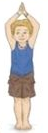 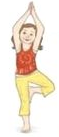 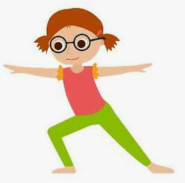 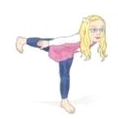 Primerjaj rezultate med seboj in se s staršem (bratom , sestro) pogovori,  zakaj se časi tako razlikujejo PREDMETNAVODILAOPOMBESLJKNJIŽNI IN NEKNJIŽNI (POGOVRNI) JEZIKOdpri učbenik na strani 18 in si še enkrat preberi pogovor med Nejcem in prodajalko.Odpri delovni zvezek na strani 25 in odgovori na vprašanja.Fotografijo opravljenega dela starši pošljejo po e-pošti.MATDESETICE DO 100Odpri delovni zvezek na strani 85 in reši 2. nalogo (prešteješ predmete in nato v okenca napišeš ustrezno število)Na strani 86 rešiš še nalogo 3 (pomagaj si s stolpcem iz učbenika) in 4 (dopolni desetice do 100).Fotografijo opravljenega dela starši pošljejo po e-pošti.ŠPORazgibajmo se na mestu.Pod tabelo imaš vaje ravnotežja. Vanje vključi tudi svoje družinske člane in med seboj primerjajte rezultate.VAJAČAS NA TLEHČAS NA DEBLU / VRVIvaja                    (max 1 min)vajavajavaja